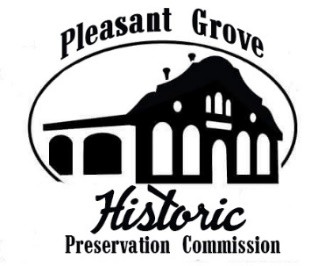 Excused:Motion to begin meeting:	Second: Motion to approve meeting minutes:Member of Public Presentation1.   Hear Drew Armstrong presentation about the Main Street Saddle Shop.Monthly Subcommittee Check-in Reports1.    Conduct subcommittee monthly check-in reports from subcommittee heads:Other Business ItemsMake assignments to our goals brainstormed in our January meeting.New City Council representative for 2022 TBD.Next meeting: Thursday, March 17, 7 PMPreservation (Chris Schow)On January 28, Scott Darrington sent us a draft RFP (Request for Proposal) for work on the Old Town Hall. Need to review and get back to him.May is Preservation Month. Do we want to do any type of project this year?Archives(Karen Harbold)Next inventory session is 9 March at 4:30 PM. (During our last inventory session on 9 February, we digitized several photographs for use in the blue history book.)On 15 February, Laurel, Jeanne, and Karen attended an online, intermediate USHRAB training about digitizing archives.History & Publications(Laurel Cunningham)Monthly status report of the Volume 2 edit of the PG history book: finished with text editing (final page count = 590 pages). Currently hunting down pictures. Next steps: hardcopy review by any interested Commission members. Let Laurel know if you’d like to review it (must commit to a deadline). Still on track to reprint Volume 2 in early summer 2022.Community Outreach (Denise Trickler)Workshop for owners of historic homes is Wednesday, March 16 at 6 PM in the Community Room. Laurel will start advertising next week.March is Women’s History Month. Beginning March 1, Laurel will run a campaign on our Facebook page to spotlight women in Pleasant Grove history. (If you have a woman in PG history, send info to Laurel.)